Please use this form to indicate your interest in completing a research project in one of the following courses:MUSC4610 Music Honours Project – BMus(Hons) and BA(Hons), year-long starting in Semester OneMUSC7900 Research Project – MMus, semester-longMUSC7000 Thesis – MMus, year-long starting in Semester OneMUSC7001 Thesis – MMus, year-long starting in Semester TwoWhen do you wish to begin your project?Research projects can be completed in any field of research where sufficient expertise and resources are available to carry out research. Read about the School of Music’s research strengths and academic staff.What is the title of your proposed project?Please outline your proposed research project (maximum 1,500 words), addressing the following criteria:background (including references and citations),your research question, enquiry or topic,critical framework and research methods (including references and citations),the links between the exegesis and the recital (if a performance project) or the folio of compositions (if a composition project), andthe expected original contribution to knowledge.Who are the School of Music academics you have discussed your proposed research project with?Please email your complete and fully endorsed form to the course coordinator of your chosen course for processing.School of MusicHonours and Masters Research Project Proposal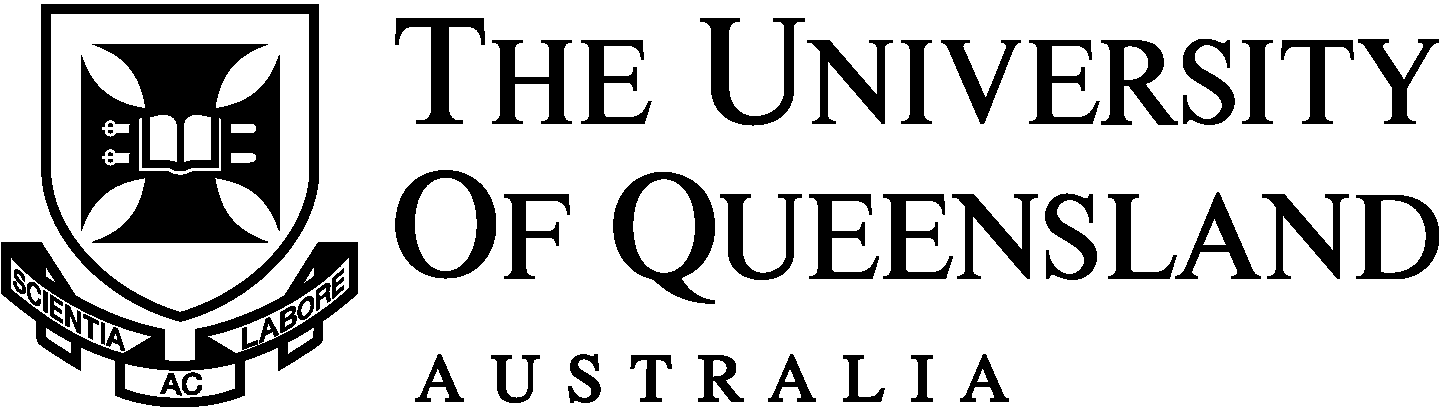 Student NumberFull NameProgramCourseSemester One – form due by 30 OctoberSemester Two – form due by 30 AprilSummer Semester – form due by 30 August I have discussed the proposed project with my proposed supervisor.I understand that I may be required to make changes to my proposed project by the program convenor.I agree to obtain ethics approval if required for my project.I understand I must change my project if ethics approval is required but has not been granted by the end of the second teaching week of semester.I have discussed the proposed project with my proposed supervisor.I understand that I may be required to make changes to my proposed project by the program convenor.I agree to obtain ethics approval if required for my project.I understand I must change my project if ethics approval is required but has not been granted by the end of the second teaching week of semester.I have discussed the proposed project with my proposed supervisor.I understand that I may be required to make changes to my proposed project by the program convenor.I agree to obtain ethics approval if required for my project.I understand I must change my project if ethics approval is required but has not been granted by the end of the second teaching week of semester.I have discussed the proposed project with my proposed supervisor.I understand that I may be required to make changes to my proposed project by the program convenor.I agree to obtain ethics approval if required for my project.I understand I must change my project if ethics approval is required but has not been granted by the end of the second teaching week of semester.I have discussed the proposed project with my proposed supervisor.I understand that I may be required to make changes to my proposed project by the program convenor.I agree to obtain ethics approval if required for my project.I understand I must change my project if ethics approval is required but has not been granted by the end of the second teaching week of semester.I have discussed the proposed project with my proposed supervisor.I understand that I may be required to make changes to my proposed project by the program convenor.I agree to obtain ethics approval if required for my project.I understand I must change my project if ethics approval is required but has not been granted by the end of the second teaching week of semester.I have discussed the proposed project with my proposed supervisor.I understand that I may be required to make changes to my proposed project by the program convenor.I agree to obtain ethics approval if required for my project.I understand I must change my project if ethics approval is required but has not been granted by the end of the second teaching week of semester.StudentName and TitleSignatureDateI have discussed the proposed project with the student and consider it feasible and appropriate for the proposed course.I agree to act as supervisor for the project if it is approved by the program convenor.I will ensure the student obtains ethics approval if required for the project.I have discussed the proposed project with the student and consider it feasible and appropriate for the proposed course.I agree to act as supervisor for the project if it is approved by the program convenor.I will ensure the student obtains ethics approval if required for the project.I have discussed the proposed project with the student and consider it feasible and appropriate for the proposed course.I agree to act as supervisor for the project if it is approved by the program convenor.I will ensure the student obtains ethics approval if required for the project.I have discussed the proposed project with the student and consider it feasible and appropriate for the proposed course.I agree to act as supervisor for the project if it is approved by the program convenor.I will ensure the student obtains ethics approval if required for the project.I have discussed the proposed project with the student and consider it feasible and appropriate for the proposed course.I agree to act as supervisor for the project if it is approved by the program convenor.I will ensure the student obtains ethics approval if required for the project.I have discussed the proposed project with the student and consider it feasible and appropriate for the proposed course.I agree to act as supervisor for the project if it is approved by the program convenor.I will ensure the student obtains ethics approval if required for the project.I have discussed the proposed project with the student and consider it feasible and appropriate for the proposed course.I agree to act as supervisor for the project if it is approved by the program convenor.I will ensure the student obtains ethics approval if required for the project.Proposed SupervisorName and TitleSignatureDate